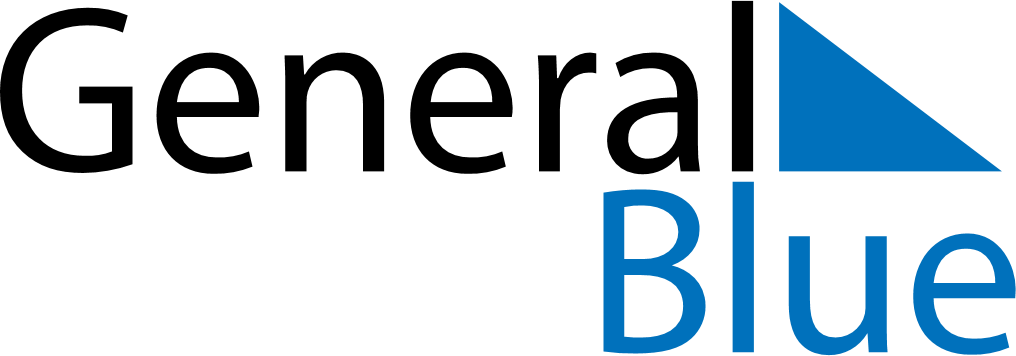 Quarter 2 of 2018VaticanQuarter 2 of 2018VaticanQuarter 2 of 2018VaticanQuarter 2 of 2018VaticanQuarter 2 of 2018VaticanApril 2018April 2018April 2018April 2018April 2018April 2018April 2018MONTUEWEDTHUFRISATSUN123456789101112131415161718192021222324252627282930May 2018May 2018May 2018May 2018May 2018May 2018May 2018MONTUEWEDTHUFRISATSUN12345678910111213141516171819202122232425262728293031June 2018June 2018June 2018June 2018June 2018June 2018June 2018MONTUEWEDTHUFRISATSUN123456789101112131415161718192021222324252627282930Apr 2: Easter MondayApr 23: Saint George - Name day of the Holy FatherMay 1: Saint Joseph the WorkerJun 29: Saints Peter and Paul